Start Screen Shortcut KeysYou can use the following shortcut keys in the Windows 8 Start screen.Desktop Shortcut KeysYou can use the following shortcut keys in the desktop. Many of these shortcuts also work in Windows 7.NoteTo print this Work Smart Guide, press CTRL+P.For More InformationWindows 8
http://windows.microsoft.com/en-US/windows-8/get-started ShortcutDescriptionWindows Key Toggle between the Start screen and the last-opened Windows Store app or the desktop.+1, +2, etc.Switch to the desktop and launch the “nth” application in the taskbar. For example, +1 launches whichever application is first in the list, from left to right.+BSwitch to the desktop and set the focus to the tray notification area.+CDisplay the charms and time/date/notification/battery overlay.+DSwitch to the desktop and toggle Show Desktop (hides/shows any applications and other windows).+ESwitch to the desktop and launch Windows Explorer with the Computer tab displayed.+FSearch using the Files search scope.+HOpen the Share  charm.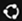 +IOpen the Settings  charm.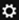 +JSwap the foreground between the snapped and filled apps. Snapped and filled views are only available on displays with a horizontal resolution of 1366 touch-independent pixels or more.+KOpen the Devices  charm.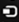 +LLock the PC and go to the Lock screen.+MSwitch to the desktop and minimize all open windows.+SHIFT+MSwitch to the desktop and restore all minimized windows.+OSwitch between landscape and portrait orientation on slate and tablet PCs.+PDisplay the Second screen pane to choose between available projection options.+QSearch using the Apps search scope.+RSwitch to the desktop and display the Run dialog box.+USwitch to the desktop and launch the Ease of Access Center.+VCycle through toast notifications (transient messages).+WSearch using the Settings search scope.+SHIFT+VCycle through toast notifications in reverse order.+XOpen the advanced context menu in the lower-left corner of the screen.+ZOpen the app-specific bar of commands at the bottom of the screen.+ENTERLaunch Narrator.+SPACEBARSwitch input language and keyboard layout.+TABDisplay app thumbnails of open Windows Store apps and cycle through apps.+SHIFT+TABDisplay app thumbnails of open Windows Store apps and cycle through apps in reverse order.+CTRL+TABCycle through apps, snapping them as you go. Snapped and filled views are only available on displays with a horizontal resolution of 1366 touch-independent pixels or more.+,Peek at the desktop.+.Snap application to the left. Snapped and filled views are only available on displays with a horizontal resolution of 1366 touch-independent pixels or more.+SHIFT+.Snap application to the right. Snapped and filled views are only available on displays with a horizontal resolution of 1366 touch-independent pixels or more.+PGUPIf you have multiple monitors, move the Start screen to the left monitor.+PGDNIf you have multiple monitors, move the Start screen to the right monitor.+Plus SignZoom in.+Minus SignZoom out.+ESCAPEClose the Magnifier.+PRNT SCRNTakes a picture of the screen and places it in the Pictures folder.HOMESelects the first tile in the Start screen.ENDSelects the last tile in the Start screen.PAGE UPMoves the tile selection up by a page in the view.PAGE DOWNMoves the tile selection down by a page in the view.SPACEBARSelects the first tile in the Start screen and displays options at the bottom of the screen.ShortcutDescriptionWindows Key Toggle between the desktop and the Start screen.+1, +2, etc.Launch the “nth” application on the taskbar. For example, +1 launches whichever application is first in the list, from left to right.+SHIFT+1, +SHIFT+2, etc.Launch a new instance of the application located at the “nth” position on the taskbar.+BSet the focus to the tray notification area.+CDisplay the charms and the time/date/notification/battery overlay.+DToggle Show Desktop (hides/shows any applications and other windows).+ELaunch Windows Explorer with the Computer tab displayed.+FSearch using the Files search scope.+IOpen the Desktop settings pane (provides access to Networks, Volume, Screen Brightness, Notifications, Power, and Language).+LLock the PC and go to the Lock screen.+MMinimize all open windows.+SHIFT+MRestore minimized windows.+OSwitch between landscape and portrait orientation on slate and tablet PCs.+POpen the Second screen pane to choose between available projection options.+QSearch using the Apps search scope.+ROpen the Run dialog box.+TSet the focus to the taskbar and cycle through programs.+UOpen the Ease of Access Center.+WSearch using the Settings search scope.+XOpen the advanced context menu in the lower-left corner of the screen.+Plus SignZoom in.+Minus SignZoom out.+ESCAPEClose the Magnifier.+LEFT ARROWDock the active window to the left half of the screen.+RIGHT ARROWDock the active window to the right half of the screen.+UP ARROWMaximize the active window.+DOWN ARROWRestore/minimize the active window.+SHIFT+UP ARROWMaximize the active window vertically, maintaining the width.+SHIFT+DOWN ARROWRestore/minimize the active window vertically, maintaining the width.+SHIFT+LEFT ARROWFor multiple monitors, move the active window to the monitor on the left.+SHIFT+RIGHT ARROWFor multiple monitors, move the active window to the monitor on the right.+HOMEMinimize all non-active windows; restore on second keystroke.+BREAKDisplay the System dialog box.+PRNT SCRNTakes a picture of the screen and places it in the Pictures folder.